НОД по математике в подготовительной группе на тему: «Путешествие по островам»Цель: развитие математических способностей.Программное содержание:Обучающие задачи:- продолжать учить детей составлять арифметические задачи и записывать их решение с помощью цифр.
- закрепить название геометрических фигур.
- закрепить знания о составе числа 8 из двух меньших чисел.
- закрепить знания о последовательности дней недели.
- упражнять в ориентировке во времени, закрепление знаний определения времени по часам.
- закрепить умение ориентироваться на листе бумаги в клетку.Развивающие задачи:Развивать смекалку, зрительную память, воображение.
Способствовать формированию мыслительных операций, развитию речи, умению аргументировать свои высказывания.Воспитательные задачи:Воспитывать самостоятельность, умение понимать учебную задачу и выполнять её самостоятельно.Ход:Нам  пришло письмо от Феи из страны Математики. «Дорогой Миша, я приглашаю тебя в путешествие по морю, к острову Чудес, на поиски сокровищ старого замка. В пути тебя ждут интересные задания. Ты должен будешь показать свои знания, умения, сообразительность. Желаю удачи! Фея!».Ну что, ты хочешь отправиться в увлекательное путешествие? Скажи, на чем можно отправиться в путешествие по морю? (Лодка, катер, корабль).А на чем мы  отправимся в путешествие, узнаем, если соединим цифры от 1 до 21.(Приложение 1)
Мы поплывем на корабле. Прошу  занять свои места. Сядь поудобнее, закройте глаза. Вот мы и в море (включается «Звуки моря»).Остров «Сообрази»(Дети читают название острова, определяют какой формы остров).Задание – состав числа 8На листе цифра 8. Детям нужно записать варианты состава числа 8.
Молодец, ты справился с заданием! Отправляемся дальше.
(Включаем «Звуки моря», меняем название острова).Остров «Подумай»(Дети читают название острова, определяют какой формы остров).
- На столе лежит 3 яблока, одно яблоко разрезали пополам. Сколько яблок на столе осталось? (3)
- Бабушка связала внукам 3 шарфа и 6 варежек. Сколько внуков было у бабушки? (3)
- У 3 братьев по одной сестре. Сколько всего детей в семье? (6)
А теперь  нужно будет решить задачки и записать их цифрами и знаками.1 задача:Три поросёнка гуляли на лужайке. Но наступила осень и пора настала строить свои домики. Наф-наф ушёл строить свой дом, а остальные остались гулять. Сколько поросят осталось на лужайке? (Записываем эту задачу 3 – 1 = 2 с помощью цифр и знаков).2 задача:Под ёлочкой росло 4 гриба. Прошёл дождь и выросло ещё 2. Сколько всего грибов стало расти под ёлкой? (4 + 2 = 6)
Молодец ты правильно решил все задачки! Отправляемся дальше!
(включаем «Звуки моря»)Ой, а на море опустился туман. Чтобы выйти из тумана, надо ответить на вопросы (игра с мячом):- Какой день недели сегодня?- Какой день недели был вчера?
- Какой день недели будет завтра?
- Назовите первый месяц весны.
- Назовите второй месяц лета.
- Сколько дней в году?
- Какой день недели между понедельником и средой?
- Какой день недели до вторника?
- Сколько ушей у двух мышей?
- Сколько хвостов у трех котов?
- Какие части суток вы знаете?
- Сколько часов в сутках?Молодец, ты верно ответил на вопросы и туман рассеялся!Физкультминутка«Рыбки»Пальцы обеих рук сложены «щепотью». Руки двигаются волной от плеча, изображая ныряющих рыбок.Рыбки плавали, нырялиВ чистой тепленькой воде.То сожмутся,На последнем слове пальцы рук очень плотно сжимаются.Разожмутся,Пальчики сильно растопыриваются в стороны.То зароются в песке.Снова сложив пальчики, руками поочередно совершаете движения, как будто раскапываете песок.Отправляемся дальше! (Включаем «Звуки моря», меняем название острова). Вижу остров!Остров «Тик-так»(Дети читают название острова, определяют какой формы остров).Скоро ты пойдешь в школу и должен уметь определять время по часам, чтобы не опоздать на урок.Установите время, когда мы встаем по утрам? (7:00)
Во сколько мы идем на зарядку? (8:00)
Во сколько мы обедаем? (12:20)
Во сколько ложимся спать вечером? (21:00)Молодец! Плывем дальше! (включаем «Звуки моря», меняем название острова).Остров «Цифроград»(Дети читают название острова, определяют какой формы остров).- как ты думаешь, кто живет на этом острове?
        - как называется число 3 по отношению к числу 4? (предыдущее)
        - как называется число 7 по отношению к числу 6? (последующее)
        - назови число, следующее за числом 2?
        - какое число находится между числами 7 и 9?
        - после какого числа идет число 6?

Молодец! Отправляемся дальше! (включаем «Звуки моря», меняем название острова).Остров «Чудес»Вот мы и приплыли к острову Чудес! Но сойти на этот остров не так-то просто, его охраняют, а кто мы не знаем. Что бы узнать, кто охраняет остров, необходимо выполнить следующее задание. Рисование по клеткам под диктовку :
2 – вверх, 2 – вправо, 1 – вверх, 1 – вправо, 3 – вниз, 3 – вправо, 1 – вверх, 1 – вправо, 5 – вниз, 2 – влево, 2 – вверх, 1 – влево, 2 – вниз, 2 – влево, 4 – вверх, 2 – влево. Кто же охраняет этот остров? (Собачка).
С таким сложным заданием ты справился, так как был внимательным и настойчивым. Я горжусь тобой. На остров мы попали, но где же искать сокровища?
         Смотри, Фея оставила нам карту! По ней мы сможем найти сокровища старого замка! Нам нужно сделать 7 шагов прямо, затем повернуть направо и сделать 8 шагов вперед, повернуть налево и сделать 3 шага и вот волшебный сундук!
        Открываем сундук, а там учебник математики. Это самая важная книга. По ней ты научишься решать задачи, примеры. Это будет твой учебник в школе. Вот мы и нашли клад, выполнив все задания. А теперь нам пора возвращаться. Занимай свое место в корабле.
(включаем «Звуки моря»)Итог:Тебе понравилось путешествовать? А какие задания показались самыми трудными? С каким заданием ты легко справился?
Мне очень понравилось, как ты сегодня занимался! Ты был настойчивым, внимательным, сообразительным и поэтому тебе удалось отыскать сокровища.Приложение 1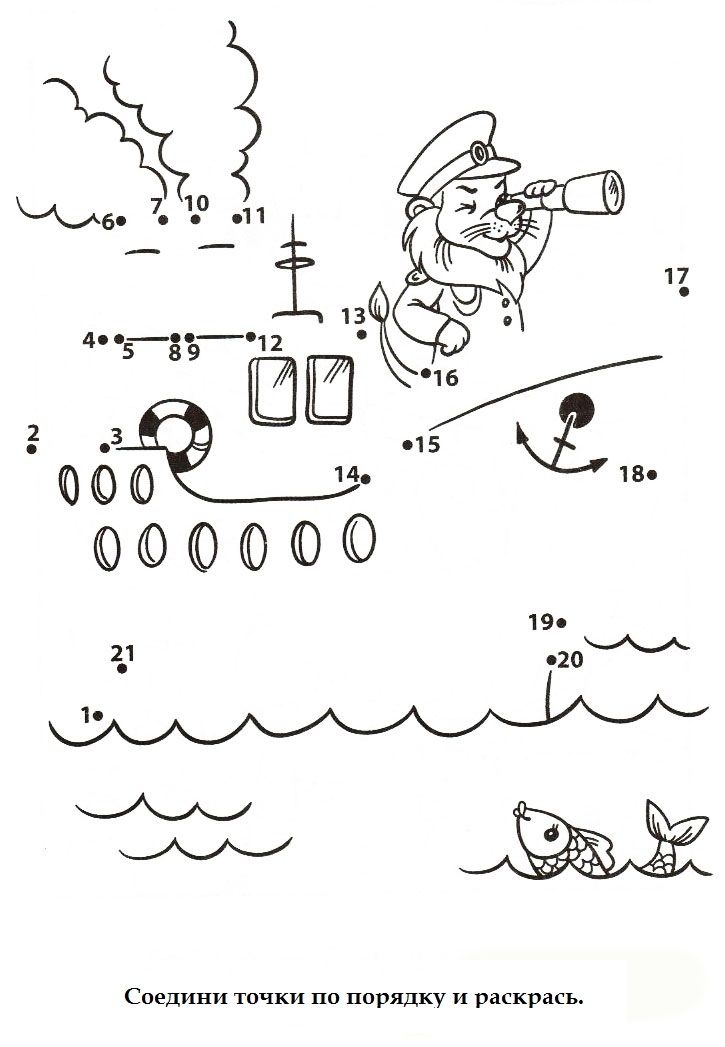 